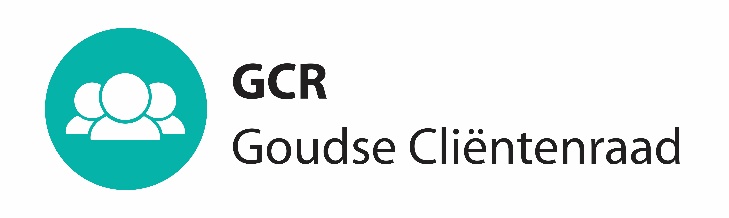 21 april 2022		Tijd: 10.30 – 12.30Locatie: Huis van de Stad, Ruimte 00.58 (Trainingsruimte WSP). Dit is een ruimte op de begane grond, bij binnenkomst in het HvdS, bevindt deze ruimte zich links achterin, waar voorheen de expositieruimte was.Ook via ZOOM Kopieer en plak onderstaande hyperlink in de webbrowser om het overleg te starten.https://gouda-ictgouweijssel.zoom.us/j/97747392958?pwd=Sk51VHk0RFNDei9tYWFhU3QxK2ZPZz09Of vul in de Zoom app het Meeting-ID en wachtwoord in:Meeting ID: 977 4739 2958Wachtwoord: 003858Wethouder Corinne Dijkstra 10.30 – 11.15
De wethouder keert niet terug in het nieuwe college van B&W.
Centrale vraagstelling: Waar had u bij voorkeur nog aan willen werken, welke vraagstukken verdienen volgens u prioriteit van het nieuwe college van B&W? Vaststellen agenda. Verslag en afspraken en besluitenlijst vorige GCR-vergadering d.d. 17 maart 2022. Ter vaststelling.Ambtenaren over “in gesprek met cliënten” (korte toelichting over CTO) 11.30 – 11.40GCR lopende zaken 
OCO, schuldhulp en rol Sociaal Team
Wmo en Jeugd bespreekonderwerpen 
Adviesaanvraag inburgering (opgeven van GCR leden voor de werkgroep)
Terugkoppeling Onderzoek P-wet Rekenkamer Midden HollandApp “Mijn Inkomen”. 12.00 – 12.20
Informatie over de app en de nadere uitwerking ervan. Input vanuit de GCR wordt gevraagd.GASD zakenSluiting BijlagenColette woont de GASD vergadering bij.Mohamed Fallah woont de GCR vergadering bij. Ad 2Verslag en Besluitenlijst GCR-vergadering van 17 maart 2022Ad 4Wmo en Jeugd bespreekonderwerpenAdviesaanvraag InburgeringAd 6Agenda GASD 21 april 2022 Verslag GASD 17 maart 2022Wat in de pijplijn zit:Gesprek met gemeente over maaltijdvoorzieningen
